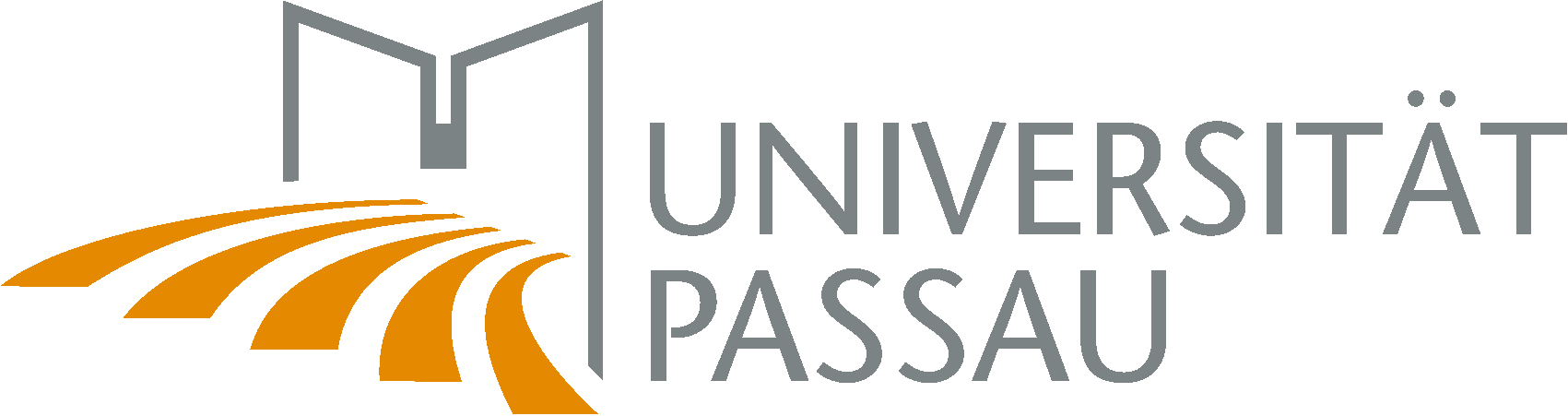 Philosophische FakultätFachstudien- und -prüfungsordnungM.A. North and Latin American Studies(MANoLAS)vom 16.Mai 2019Bitte beachten: Rechtlich verbindlich ist ausschließlich der amtliche, im offiziellen Amtsblatt veröffentlichte Text.Fachstudien- und -prüfungsordnungfür den Masterstudiengang„North and Latin American Studies (MANoLAS)“an der Universität Passauvom 16. Mai 2019Auf Grund von Art. 13 Abs. 1 Satz 2 in Verbindung mit Art. 43 Abs. 5 Satz 2, Art. 58 Abs. 1 Satz 1 und Art. 61 Abs. 2 Satz 1 des Bayerischen Hochschulgesetzes (BayHSchG) erlässt die Universität Passau folgende Satzung:Inhaltsübersicht§ 1	Geltungsbereich§ 2	Gegenstand und Ziele des Studiums, Studienbeginn§ 3	Qualifikation (Fachanteile, Note und Sprachkenntnisse)§ 4	Modulbereiche§ 5	Modulbereich A: Modulgruppe Interamerikanische Studien§ 6	Modulbereich B: Amerikanische Modulgruppen§ 7	Modulbereich C: Profilmodulgruppe Fremdsprache und Forschung§ 8	Masterarbeit§ 9	Zweite Wiederholung von Modulen und Notenverbesserung§ 10	Zusammensetzung der Prüfungskommission§ 11	Inkrafttreten, Außerkrafttreten und Übergangsbestimmung§ 1 Geltungsbereich1Diese Fachstudien- und -prüfungsordnung (FStuPO) ergänzt die Allgemeine Studien- und Prüfungsordnung (AStuPO) für Masterstudiengänge der Philosophischen Fakultät an der Universität Passau in der jeweils geltenden Fassung. 2Ergibt sich, dass eine Bestimmung dieser Satzung mit einer Bestimmung der AStuPO nicht vereinbar ist, so hat die Vorschrift der AStuPO Vorrang.§ 2 Gegenstand und Ziele des Studiums, StudienbeginnAn der Philosophischen Fakultät der Universität Passau wird der Studiengang „North and Latin American Studies (MANoLAS)“ mit dem Abschluss Master of Arts angeboten.Im Rahmen des Masterstudiengangs „North and Latin American Studies (MANoLAS)“ sollen den Studierenden fachliche Kenntnisse, Fähigkeiten und Methoden in einer Anzahl von Fachgebieten und Arbeitsfeldern, organisiert in drei Bereichen, so vermittelt werden, dass sie zu interdisziplinärem wissenschaftlichen Arbeiten in forschungs- und auch praxisorientierten Berufsfeldern mit Amerikabezug befähigt werden.Das Studium kann nur zum Wintersemester aufgenommen werden.§3 Qualifikation (Fachanteile, Note und Sprachkenntnisse)1Der gemäß § 4 Abs. 1 AStuPO notwendige Hochschulabschluss ist in einem gesellschafts- oder kulturwissenschaftlichen Fach mit mindestens der Gesamtnote 3,0 nachzuweisen. 2Zusätzlich sind Sprach-kenntnisse in Englisch und Spanisch jeweils auf dem Niveau UNIcert®-Stufe II oder B2 des Gemeinsamen Europäischen Referenzrahmens für Sprachen bzw. vergleichbare Stufen anderer Zertifizierungssysteme nachzuweisen.3Soweit die geforderten Nachweise erst nach Aufnahme des Studiums erbracht werden müssen, gilt hierfür eine Frist bis zum Ende der zehnten Vorlesungswoche nach Aufnahme des Studiums.§ 4 Modulbereiche1Der Studiengang besteht aus dem Modulbereich A: Modulgruppe Interamerikanische Studien, dem Modulbereich B: Amerikanische Modulgruppen und dem Modulbereich C: Profilmodulgruppe Fremdsprache und Forschung sowie der Masterarbeit. 2Der Modulbereich A besteht aus der Modulgruppe Interamerikanische Studien (20 ECTS-LP). 3Der Modulbereich B besteht aus folgenden Modulgruppen, von denen zwei zu wählen sind (60 ECTS-LP):Amerikanische Modulgruppe Kultur-, Literatur- oder SprachwissenschaftAmerikanische Modulgruppe PolitikwissenschaftAmerikanische Modulgruppe Geographie4Der Modulbereich C besteht aus dem Fremdsprachenmodul und der Profilmodulgruppe Forschung (20 ECTS-LP). 5Die Modulgruppen setzen sich aus den in §§ 5 bis 7 aufgeführten Modulen zusammen. 6Außer dem Profilmodul KO Forschungskolloquium sind alle Module Prüfungsmodule und werden benotet. 7In die Gesamtnotenberechnung fließen die Noten der Prüfungsmodule sowie die Note der Masterarbeit ein.§ 5 Modulbereich A: Modulgruppe Interamerikanische Studien§ 6 Modulbereich B: Amerikanische ModulgruppenEs sind zwei von drei Amerikanischen Modulgruppen vollständig zu absolvieren.Amerikanische Modulgruppe Kultur-, Literatur- oder Sprachwissenschaft:Amerikanische Modulgruppe Politikwissenschaft:Amerikanische Modulgruppe Geographie:§ 7 Modulbereich C: Profilmodulgruppe Fremdsprache und Forschung1Im Profilmodul Fremdsprache ist eine der folgenden Fremdsprachen zu wählen:Deutsch als Fremdsprache (Niveau 5)EnglischPortugiesischSpanisch2Englisch kann erst ab der FFA Hauptstufe 1.1 (Niveau 4) gewählt werden. 3In allen Sprachen ist ab der Aufbaustufe bzw. in Englisch ab Niveau 4 die Fachsprache Kulturwissenschaft zu wählen. 4Das Profilmodul KO Forschungskolloquium ist unbenotet und kein Prüfungsmodul. § 8 Masterarbeit1Von allen Studierenden ist eine Masterarbeit in einer Modulgruppe des Modulbereichs B: Amerikanische Modulgruppen anzufertigen. 2Die Zeit von der Themenstellung bis zur Ablieferung der Masterarbeit beträgt vier Monate. 3Die Masterarbeit soll in der Regel etwa 40 Seiten nicht überschreiten. 4Für eine bestandene Masterarbeit werden 20 ECTS-LP vergeben.§ 9 Zweite Wiederholung von Modulen und NotenverbesserungJedes mit „nicht ausreichend“ bzw. „nicht bestanden“ bewertete Modul kann höchstens zweimal wiederholt werden.1Zur freiwilligen Notenverbesserung können höchstens drei bestandene Prüfungsmodule einmal wiederholt werden. 2Die Notenverbesserung ist beim Prüfungssekretariat zu beantragen.Hinsichtlich der Wiederholungsmöglichkeiten der Masterarbeit gelten die Regelungen der AStuPO.§ 10 Zusammensetzung der PrüfungskommissionDie Prüfungskommission besteht aus drei Hochschullehrern und Hochschullehrerinnen der Universität Passau.§ 11 Inkrafttreten, Außerkrafttreten und Übergangsbestimmung1Diese Satzung tritt mit Wirkung vom 1. April 2019 in Kraft. 2Gleichzeitig tritt die Studien- und Prüfungsordnung für den Masterstudiengang „North and Latin American Studies (MANoLAS)“ an der Universität Passau vom 1. Juni 2011 (vABlUP S. 147), zuletzt geändert durch Satzung vom 30. Juli 2015 (vABlUP S. 126), außer Kraft. 3Abweichend von Satz 1 findet diese Satzung keine Anwendung auf Studierende des Masterstudiengangs „North and Latin American Studies (MANoLAS)“, sofern diese ihr Studium vor dem Inkrafttreten dieser Satzung aufgenommen haben, falls ihr Studium nicht durch Exmatrikulation für mindestens vier zusammenhängende Semester unterbrochen worden ist. 4Für Studierende nach Satz 3 gilt bis zum Abschluss ihres Studiums weiterhin die Studien- und Prüfungsordnung nach Satz 2.1Ausgefertigt aufgrund des Beschlusses des Senats der Universität Passau vom 22. November 2017, vom 19. Dezember 2018 und vom 8. Mai 2019 und nach der Genehmigung durch die Präsidentin der Universität Passau vom 15. Mai 2019, Az.: IV/5.I-10.3940/2019.	Passau, den 16. Mai 2019 	UNIVERSITÄT PASSAU
Die Präsidentin



Prof. Dr. Carola Jungwirth
Die Satzung wurde am 16. Mai 2019 in der Hochschule niedergelegt; die Niederlegung wurde am 16. Mai 2019 durch Anschlag in der Hochschule bekannt gegeben.Tag der Bekanntmachung ist der 16. Mai 2019.Lehr-formName des ModulsPrüfungsformSWSECTS- LPVNord- und Lateinamerika in interdisziplinärer PerspektiveKlausur25WÜAngewandte Interamerikanische StudienPortfolio25HSInterkulturelle Kommunikation und Kulturvergleich Nord- und LateinamerikaHausarbeit210Insgesamt: drei ModuleInsgesamt: drei ModuleInsgesamt: drei Module620Lehr-formName des ModulsPrüfungsformSWSECTS- LPVKultur-, Literatur- oder Sprachwissenschaft NordamerikaKlausur25VKultur-, Literatur- oder SprachwissenschaftLateinamerikaKlausur25HSKultur-, Literatur- oder Sprachwissenschaft NordamerikaKlausur oder Hausarbeit210HSKultur-, Literatur- oder SprachwissenschaftLateinamerikaKlausur oder Hausarbeit210Insgesamt: vier ModuleInsgesamt: vier ModuleInsgesamt: vier Module830Lehr-formName des ModulsPrüfungsformSWSECTS- LPVInnen-/Außenpolitik NordamerikaKlausur25VInnen-/Außenpolitik LateinamerikaKlausur25HSInnen-/Außenpolitik NordamerikaHausarbeit210HSInnen-/Außenpolitik LateinamerikaHausarbeit210Insgesamt: vier ModuleInsgesamt: vier ModuleInsgesamt: vier Module830Lehr-formName des ModulsPrüfungsformSWSECTS- LPVAllgemeine oder Regionale GeographieNordamerikaKlausur25VAllgemeine oder Regionale GeographieLateinamerikaKlausur25HSAllgemeine oder Regionale GeographieNordamerikaHausarbeit210HSAllgemeine oder Regionale GeographieLateinamerikaHausarbeit210Insgesamt: vier ModuleInsgesamt: vier ModuleInsgesamt: vier Module830Insgesamt in Modulbereich B: zwei Modulgruppen bzw. acht ModuleInsgesamt in Modulbereich B: zwei Modulgruppen bzw. acht ModuleInsgesamt in Modulbereich B: zwei Modulgruppen bzw. acht Module1660Lehr-formName des ModulsPrüfungsformSWSECTS- LPÜFremdsprache
(ein Niveau entspricht zwei Sprachkursen über insgesamt zwei Semester)schriftliche und mündliche Prüfung810PFProjektmodul ForschungForschungsbericht---5KOForschungskolloquium---25Insgesamt: drei ModuleInsgesamt: drei ModuleInsgesamt: drei Module1020